ELECTIONS 2023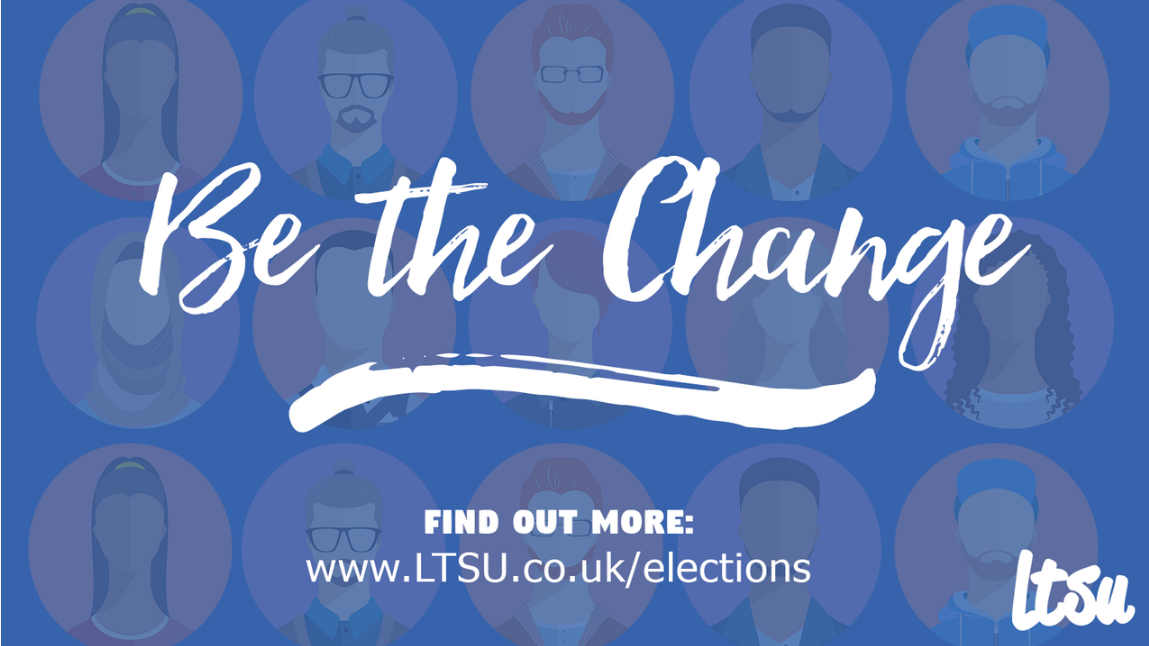  Election Candidate Terms and Conditions In line with the General Data Protection Regulation (GDPR) you are required to give express consent to the following Terms and Conditions. If consent is not given for any reason, then you will not be able to stand as a candidate in this election. You will only be able to nominate yourself for 1 role in each election. You may be able to nominate yourself for roles on multiple elections when this is applicable and clearly stated. For example, you could stand for an Officer role and for a delegate role for Conference if they are being elected at the same time, but never for 2 Officer Roles for example. Please ask Debbie d.clarke@leedstrinity.ac.uk if you are unsure.   By submitting your nomination, you are agreeing to the following:   That Leeds Trinity Students’ Union (LTSU) can use your campaigning material and other material relating to your candidacy to promote or publicise the election. Publication may be through printed materials, social media, and the website. Candidate Demographics will be used for the purposes of monitoring/reporting the diversity of election candidates, and for the purposes of monitoring the diversity of members appointed to the Trustee Board. This information is not shared with external organisations and will be held for a period of 3 months following the conclusion of the election. Candidates can withdraw themselves from the election at any time. Where a candidate wishes to withdraw themselves following the close of nominations, they will need to do this through writing sent to d.clarke@leedstrinity.ac.uk  Candidates’ faces and names may still appear on LTSU printed materials where a candidate withdraws after the materials have gone to print using an external organisation. This is something that LTSU cannot control. Please sign below to indicate you have read, understood and agree to the above terms and conditions. Name: _______________________________________________________________________ Signature: _______________________________________________________________________ Position standing for: _______________________________________________________________________ Date:  _______________________________________________________________________ Only applicable to candidates standing for President or Vice President   An important part of the Officer role is becoming a Trustee of the Students’ Union. Leeds Trinity Students’ Union is a charity registered with The Charity Commission and they have requirements about who can and cannot be a Trustee.  You are not allowed to be a Trustee if you: Are under 18 years of age. Are on the Sex Offenders’ Register Have an unspent conviction (see below for details) for an offence involving:  deception or dishonesty terrorist offences money laundering bribery misconduct in public office, perjury, perverting the course of justice. contravention of certain preventative Orders of the Charity Commission (s.77 of the Charities Act 2011) attempting, aiding, or abetting these offences Have been found in contempt of court. Are within designation under specific anti-terrorist legislation. Have been found guilty by the High court of disobeying a Commission order or direction. Have been removed from:  trusteeship, or as an officer, agent, or employee of a charity by the Court or the Commission for misconduct or mismanagement a position of management or control of a charity in Scotland for mismanagement or misconduct Have been subject to a disqualification order under the Company Directors Disqualification Act 1986 Have undergone undischarged bankruptcy. Have a composition or arrangement with creditors which includes an individual voluntary arrangement (IVA), and is currently on the Insolvency Service Register   
If you are in any doubt about your eligibility to act as a Trustee, you should speak to Debbie Clarke d.clarke@leedstrinity.ac.uk   
 Please sign below to confirm that you are eligible to become a Trustee if elected:   Name: _______________________________________________________________________  Signature: _______________________________________________________________________  Position standing for: _______________________________________________________________________ Date:  _______________________________________________________________________Becomes spent after Absolute discharge 6 months Probation Order, Bind Over, Conditional Discharge, Care/Supervision Order Date Order ceases, or 1 year, whichever is longer Attendance Centre Orders, Juvenile Justice Centre Order, Youth Conference Order, Reparation Order, Community Responsibility Order 1 year after the Order expires Hospital order  5 years, or 2 years after the Order expires, whichever is longer Fine or Community Service Order, Combination Order 5 years Prison (immediate or suspended) - sentence of 6 months or less 7 years Prison (immediate or suspended) - sentence of over 6 months to 2 ½ years 10 years NB Custodial sentence of more than 2 ½ years can never become spent Detention by the Armed Forces 5 years Dismissal from the Armed Forces 7 years Cashiering, discharge with ignominy or dismissal with disgrace from the Armed forces. 10 years 